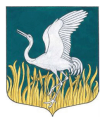 ЛЕНИНГРАДСКАЯ ОБЛАСТЬЛУЖСКИЙ МУНИЦИПАЛЬНЫЙ РАЙОНАДМИНИСТРАЦИЯМШИНСКОГО СЕЛЬСКОГО ПОСЕЛЕНИЯПОСТАНОВЛЕНИЕ от  02 июня 2022 г.                                                     № 140                                            В целях приведения нормативно правовых актов в соответствие с действующим законодательством РФ, администрация Мшинского сельского поселения Лужского муниципального района  Ленинградской области ПОСТАНОВЛЯЕТ:	1. Внести    в Постановление  администрации Мшинского сельского поселения от 16.06.2014  № 82 «Об утверждении Положения об организации работы по закупке товаров, работ, услуг для муниципальных нужд (с учетом изменений, внесенных постановлением от 14.12.2018 № 554)» следующие изменения и дополнения:    - Дополнить раздел 5 Положения подпунктом 5.2. следующего содержания:«5.2. Для оценки заявок участников закупки Заказчик использует следующие критерии: цена контракта, сумма цен единиц товара, работы, услуги; расходы на эксплуатацию и ремонт товаров, использование результатов работ; качественные, функциональные и экологические характеристики объекта закупки; квалификация участников закупки, в том числе наличие у них финансовых ресурсов, на праве собственности или ином законном основании оборудования и других материальных ресурсов, опыта работы, связанного с предметом контракта, и деловой репутации, специалистов и иных работников определенного уровня квалификации». - Дополнить раздел 12 Положения подпунктом 12.5. следующего содержания:«12.5. Определение и обоснование начальной (максимальной) цены контракта, цены контракта, заключаемого с единственным поставщиком (подрядчиком, исполнителем), с использованием иностранной валюты не допускается, за исключением случая обоснования и определения таких цен заказчиком, осуществляющим деятельность на территории иностранного государства».Дополнить раздел 14 Положения подпунктом 14.5. следующего содержания:«14.5. В случае одностороннего отказа Поставщиком от исполнения контракта Заказчик не позднее двух рабочих дней, следующих за днем вступления в силу решения поставщика об одностороннем отказе от исполнения контракта, направляет в соответствии с порядком, предусмотренным пунктом 1 части 10 статьи 104 Федерального закона от 05.04.2013 № 44-ФЗ «О контрактной системе в сфере закупок товаров, работ, услуг для обеспечения государственных и муниципальных нужд», обращение о включении информации о поставщике (подрядчике, исполнителе) в реестр недобросовестных поставщиков (подрядчиков, исполнителей)».3. Настоящее постановление  вступает в силу с момента подписания и подлежит размещению на официальном сайте администрации Мшинского  сельского поселения  в сети Интернет http://мшинское.рф/.    4. Контроль за исполнением постановления оставляю за собой.Глава администрацииМшинского сельского поселения                                                                                      О.А. МедведеваРазослано: в прокуратуру, в делоО внесении изменений и дополнений в  постановление от 16.06.2014  № 82 «Об утверждении Положения об организации работы по закупке товаров, работ, услуг для муниципальных нужд (с учетом изменений, внесенных постановлением от 14.12.2018 № 554)»